Word Chains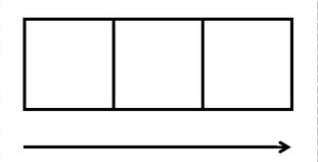 